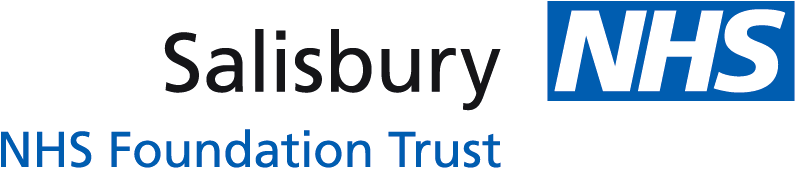 Counselling Sheet  – VAGINAL BIRTH AFTER CAESAREAN SECTIONRisks/Benefits - VBACElective Caesarean (tick discussed)Recommendations (tick agreed)75% (3:4) success 1 previous CS65% (6.5:10) success 2 prev CS90% (9:10) success if vaginal birth before/after CS10-35% (1:4) chance Em LSCSDate not fixed Usually 39-40 weeksIf earlier need steroid injections to mature baby’s lungsVBAC CARE PLANPhone and come in earlyLabour in Hospital on main Labour WardMother Decreased blood loss / haemorrhage / transfusionMotherIncreased serious blood clots x 5 (VBAC 0.2% 2:1000, El CS 1% 1:100)Continuous fetal monitoring (CTG) from onset regular contractions,Pool if telemetry/availableReduced maternal infection risk (VBAC 6% 6:100 El CS 8% 8:100)Anaesthetic risks - Spinal / Epidural or may need GAIV FBC G+S in labourEpidural available0.5% (1:200) chance scar dehiscence in labourMaternal death low (4/100,000)Reduces dehiscence risk, Pre-labour incidence <0.02% (2:10,000)Maternal death  x 3 (13/100,000)Perineal traumaFirst del 90%9:10 Subsq 69%7:10Anal Sphincter OASIS 2-6% 5:100Instrumental 11-39% 1-4:10 Other  Less postnatal painShorter hospital stay/recovery Can opt for sterilisation, but failure rate and regret high Decreased rate/maintenance of breast feeding>2xLSCS = El LSCS recommendedNo driving 6/52El CS PLAN39-40 weeks, to agree with cons<39 decided with consultantIf <39 for IM steroidsBabyPerinatal death =any first labour  0.04% (4:10,000) Brain damage 0.08% (8:10,000)Stillbirth awaiting labour 39+ 0.1% (1:1000) = any first labour  Baby Increased neonatal breathing probs and Neonatal special care x 2 (VBAC 2% 2:100, El CS 5% 5:100)Fetal laceration 2% (2:100)Reduced sepsis/infectionPerintal death / Brain damage 0.01% 1:100,000Increased risk with each CS Abnormal placentation in future 4-7% (5:100)More scar tissue – more risk damage bladder(1:1000) bowel(1:3000) Hysterectomy (8:1000)If Induction 2.5 x uterine rupture1.5 x Em CS than Spont VBACIf emergency LSCS is  neededRisk hysterectomy 0.5%(1:200)Risk transfusion 3% (3:100)Risk womb infection 8% (8:100)No difference if successful VBAC/ElCS Hysterectomy 0.1% (1:1000)Long term maternal health PND PTSDPreferences today:VBAC / El CS / UndecidedPLAN:  CMW review atSenior RM Review atIf labours Pre 37/40If labours 37-39/40 pre El CSVBAC / Em CSVBAC / Em CSCons ANC atPt specific pathwayFor IOLNot for IOLPG / Balloon / ARM / SyntoEl CS at              gestationRCOG leaflet givenI confirm I have explained the above / answered questionsName of Dr/RMSignatureDesignationDate